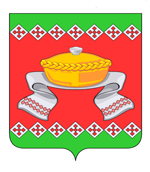 РОССИЙСКАЯ   ФЕДЕРАЦИЯОРЛОВСКАЯ   ОБЛАСТЬАДМИНИСТРАЦИЯ   СОСКОВСКОГО   РАЙОНАПОСТАНОВЛЕНИЕс. СосковоВ соответствии с Федеральным законом от 24.07.2007 года № 209-ФЗ «О развитии малого и среднего предпринимательства в Российской Федерации», Федеральным законом от 22.07.2008 года № 159-ФЗ «Об особенностях отчуждения недвижимого имущества, находящегося в государственной собственности субъектов Российской Федерации или в муниципальной собственности и арендуемого субъектами малого и среднего предпринимательства, и о внесении изменений в отдельные законодательные акты Российской Федерации», Федеральным законом от 26.07.2006 года № 135- ФЗ «О защите конкуренции», Администрация районаПОСТАНОВЛЯЕТ:1. Утвердить Перечень муниципального имущества Сосковского района, предназначенного для передачи во владение и (или) в пользование субъектам малого и среднего предпринимательства согласно приложению к настоящему постановлению.2. Настоящее постановление подлежит опубликованию в «Информационном вестнике Сосковского района».3. Настоящее постановление вступает в силу с момента подписания.4. Контроль за исполнением настоящего постановления возложить на заместителя Главы Администрации по социальной сфере и экономике                Г. И. Черникову.Глава  района                                                                                          Р. М. СилкинПриложение к постановлению Администрации Сосковского районаот 31 октября 2017 г.   № 196Переченьмуниципального имущества Сосковского района, предназначенного для передачи во владение и (или) в пользование субъектам малого и среднего предпринимательства        Начальник отдела по управлениюмуниципальным имуществом                                     А. В. Трофимченков«31»октября2017 г.№196Об утверждении перечня муниципального имущества Сосковского района, предназначенного для передачи во владение и (или) в пользование субъектам малого и среднего предпринимательства №п/пНаименование имуществаМестонахождение имуществаПлощадь,кв.м.ЭтажностьГод постройки1.Административное зданиес.Сосково, ул. Ленина, 202324,0319602.Здание дома бытас.Сосково, ул. Первомайская, 4144,7119573.Нежилое помещение в здании районного Дома молодежис.Сосково, ул. Кооперативная, 8, пом.158,0119964.Гараж:с.Сосково, ул. Кооперативная, 4159,611997- бокс № 234,8- бокс № 334,8- бокс № 434,8